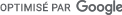 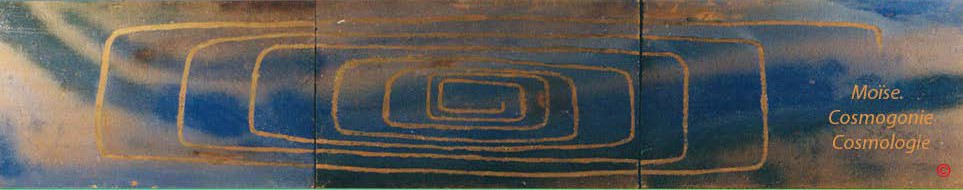 LA BIBLE / LA GENESE, LE SEPHER BERÆSHITHETL' ENCODAGE SEMANTIQUELa Genèse dite de Moïse, réduite aux dix premiers chapitres a t'elle été l'objet d'une certaine forme d'encodage , où à côté du sens habituel des mots (propre et figuré), viendrait se rajouter d'une part un sens idéographique, et d'autre part, une/des valeurs numérales quantifiant arithmétiquement,  géométriquement et harmoniquement  les termes entre eux, cela dans un but démonstratif développant les concepts de son époque ?Si tel était le cas, cette forme d'encodage ne serait pas un simple cryptage d'un nom, d'une recette, d'un message quelconque. [1]Pour  Fabre-d'Olivet,  grammairien  "le  mot,  dans  la  place  où  il  se  trouve,  offre  trois  sens  distincts:  l'un  propre, l'autre figuré, le troisième hiéroglyphique"  Pour justifier ce dernier sens, il fait appel à une méthode, celle des  prêtres égyptiens, sans donner d'exemple. Mais il ajoute, faisant sans doute référence à "la nature aime cacher","Héraclite  a parfaitement exprimé la différence entre ces trois styles, en les désignant par les épithètes de parlant, signifiant, et cachant".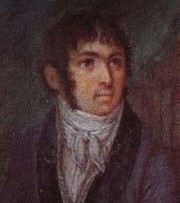 Il ajoute: "les deux premières manières, c'est-à-dire qui consistaient à prendre les mots dans le sens propre et figuré, étaient oratoires; mais la troisième qui ne pouvait recevoir sa forme hiéroglyphique qu'au moyen des caractères dont les mots étaient composés, n'existait que pour les yeux, et ne s'employant qu'en écrivant". Et là, il donne pour exemple: Beræshith, Principe, In principio dans la Vulgate."Le mot  (BRAShITh) , dont il s’agit ici, est un nom modificatif formé du substantif (RASh) , la tête, le chef, le Principe agissant, infléchi par l’article médiatif (B ) , et modifié par la désinence désignative (ITh) . Il signifie proprement, dans le principe, avant tout; mais au figuré, il veut dire, en principe, en puissance d'être.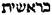 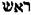 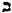 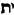 Voici comment on peut arriver au sens hiéroglyphique. Ce que je vais dire servira d’exemple pour la suite. Le mot , sur lequel s’élève le modificatif                 , signifie bien la tête; mais ce n’ est que dans un sens restreint et particulier. Dans un sens plus étendu et plus générique, il signifie le principe. Or, qu’est -ce qu’un principe ? Je vais dire de quelle manière l’avaient conçu les premiers auteurs du mot . Ils avaient conçu une sorte de puissance absolue, au moyen de laquelle tout être relatif est constitué tel ; et ils avaient exprimé  leur  idée par le signe potentiel(A ) , et le signe, relatif (Sh) réunis.  En écriture  hiéroglyphique,  c’était  un point  au centre  d’un cercle. Le point central déployant la circonférence,  était l’image  de tout  principe.  L’écriture littérale rendait le point par, et le cercle par (S ) ou.La lettre représentait,  le cercle  sensible, la lettrele  cercle intelligible qu’on peignait ailé ou entouré de flammes.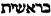 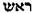 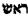 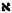 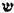 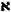 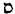 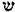 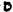 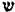 Un principe ainsi conçu était, dans un sens universel, applicable  à toutes les choses, tant physiques  que métaphysiques ; mais dans un sens plus restreint, on l’appliquait au feu élémentaire ; et selon que le mot radicalétait pris au propre ou au figuré, il signifiait le feu, sensible ou intelligible, celui de la matière ou celui de l’esprit.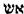 Prenant ensuite ce même mot , dont je viens d’expliquer l’origine, on le faisait réagir par le signe du mouvement propre et déterminant (R), et l’on obtenait le composé, c’est-à-dire, en langage hiéroglyphique,  tout principe jouissant d’un mouvement propre et déterminant , d’une force innée bonne ou mauvaise. Cette lettrese rendrait en écriture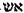 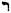 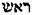 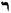 sacrée par l’image d’un serpent, debout ou traversant le cercle parle centre. Dans le langage ordinaire, on voyait dans le mot , un chef, un guide , la tète de tel être, de telle chose  que ce fût ; dans le langage figuré, on entendait un premier moteur, un principe agissant, un génie bon ou mauvais, une volonté droite ou perverse, un démon, etc..»; dans le langage hiéroglyphique on signalait le Principe principiant universel, dont il n’était point permis de divulguer la connaissance".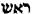 Quant à la formation du terme  Res-Aleph-Sin ou RASh, sa grammaire et en particulier le vocabulaire radical qui y est attaché donne des précisions idéographiques: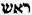 ;. RA. Le signe du mouvement propre, réuni à celui de la  puissance,  forme  une  racine  caractérisée  dans le style hiéroglyphique,  par le rayon  géométrique  ; c’est-à-dire par cette espèce de ligne droite qui partant du centre, aboutit à un  point  quelconque  de  la  circonférence  : c’est, dans un sens très -restreint, une raie; dans un sens plus étendu, un rayon, et par métaphore le rayon visuel, la visibilité.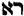 L’arabe  présente  exactement  le même sensradical  que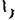 l’hébreu. Les développements  de cette racine, qui sont très nombreux   dans   l'idiome   arabe,   se  rapportent   tous,   en général, dans etc..,  à l’action  de voir, ou à l’état d’être vu.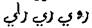 . RSh. Le signe du mouvement propre, réuni à celui du mouvement relatif, constitue une racine que le style hiéroglyphique symbolise par un point au milieu d’un cercle : c’est le centre déployant la circonférence : le principe principiant.. Tout  principe  agissant,  bon  ou mauvais  ; un venin très ardent, un fiel très amer; ce qu’il y a de meilleur en tout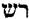 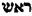 : ce qui  est  primitif,  initial  ; l’origine, la sommité, la cime, le point  culminant  de toutes choses;  la tête  le de l’homme et de quoi que ce soit ; le chef d’un peuple, un capitaine..  ASh.   Cette   racine   est,   comme  la précédente,  le  symbole  du  principe  élémentaire quel qu’il soit. Elle est à la R., comme la ligne circulaire  est  à  la  ligne  droite.  Les  signes qui la constituent sont ceux de la puissance et du mouvement relatif. Dans un sens très étendu, c’est tout  principe  actif,  tout  centre  déployant une circonférence,  toute  force  relative.  Dans  un sens plus restreint, c’est le feu considère dans l’absence de toute substance.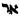 .  Le  génie  hébraïque   confond  cette racine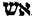 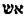 avec la R., et considère en elle tout ce qui sert de  base  et de fondement  aux choses; tout ce qui est  caché  dans  son  principe,  tout  ce qui est un, fort, inaltérable; comme paraît l’être te feu. L’ar.désigne  tout ce qui se meut avec agilité et véhémence.  Cette  idée  découle  nécessairement de celte attachée à la mobilité du feu, 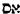 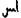 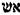 .  L’action   de  fonder,   de  rende  solide, de dominer de la force, de la vigueur.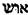 .   (.R.   comp.)   La   puissance,   la  majesté, d'éclat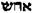 .. (R. comp.) L ’homme.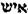 ,(le) Principe,développe  à travers ses lettres , une suite idéographique: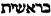 . Beth,  B.  Ce  caractère  appartient,  en  qualité  de  consonne,  à  la touche labiale. Comme image symbolique, il représente la bouche de l'homme, son habitation, son intérieur. Employé  comme  signe grammatical,  il est  le signe paternel et viril, celui de l'action  intérieure  et  active.  C'est,  en  hébreu,  l'article intégral et indicatif, exprimant, ainsi que je l'ai expliqué dans ma grammaire, entre les noms ou les actions à peu près le même mouvement que l'article extractif  Mem, M, mais avec plus de force, et sans aucune extraction, ni division des parties.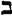 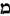 . Res, R.  Ce  caractère  appartient,  en  qualité  de  consonne,  à la touche linguale. Comme   image  symbolique,   il  représente   la  tête  de  l’homme   ,  son mouvement déterminant, sa marche.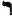 Employé comme signe grammatical, le caractère est  dans  la Langue hébraïque, le signe   de   tout   mouvement   propre   bon   ou   mauvais.   C'est   un   signe  originel et fréquentatif, image du renouvellement des choses, quant à leur mouvement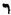 . Aleph, A . Premier caractère de l’alphabet dans presque tous les idiomes connus. Comme  image  symbolique,  il  représente  l’homme  universel,  le genre humain, l’Étre dominateur  de  la terre.  Dans  son  acception  hiéroglyphique,  il  caractérise  l’unité, le point  central,  le  principe  abstrait  d’une  chose.  Employé  comme signe, il exprime la puissance,  la  stabilité,  la continuité.  Quelques  grammatistes   lui  donnent  aussi  la faculté  d’exprimer  comme  en  arabe,  une  sorte  de  superlatif;  mais  ce n'est qu'un résultat de sa puissance  comme signe. Il remplace quelquefois, mais rarement l’article emphatique,  tant  au commencement  qu’à la fin des mots.  Les rabbins l'emploient comme  une  sorte  d’article,  et  lui  donnent  le  même  sens  que  nous  donnons  à la relation  désignative  à. Il est  souvent  ajouté en tête  des mots,  en qualité  de voyelle redondante, pour les rendre plus sonores et ajouter à leur expression.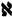 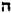 .Sin, Sh. Ce caractère appartient, en qualité de consonne, à la touche chuintante; et  peint  d’une  manière  onomatopée  les  mouvements  légers,  les  sons  durables  et doux. Comme image symbolique,  il représente la partie de l’arc d’où la flèche s’élance en sifflant.  C’est, en hébreu,  le signe de la durée relative  et du mouvement  qui  s’y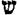 attache. Il dérive du son vocal , Yod, I ou J, passé à l’état de consonne , et prononcé Je ; en joignant à son expression les significations respectives des consonnes  , Zayin, Z et , samekh, S. Employé comme relation prépositive, il constitue une sorte d’article pronominal,  et se place à la tête  des noms et des verbes, pour leur communiquer la double puissance qu’il possède du mouvement et de la conjonction.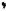 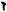 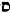 .Yod,  I  ou  J.  Ce  caractère   est  le  symbole  de  toute  puissance manifestée.   Il représente   la   main   de   l’homme,   son   doigt   indicateur.   Employé   comme   signe grammatical, il est celui de la manifestation  potentielle,  de la durée intellectuelle et de l’éternité.... Caractère remarquable dans sa nature vocale, il perd la plus grande partie de  ses  facultés  en  passant  à  l’état  de  consonne,  où  il  ne peint plus qu’une durée matérielle  , une  réfraction,  une  sorte de lien comme,  zayin,  Z, , ou de mouvement comme Sin, Sh.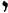 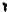 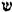 Les  grammatistes   hébraïsans  qui  rangent  ce  caractère  parmi  les héémanthes, lui attribuent  la propriété  d’exprimer  au commencement  des mots  la durée et la force; mais ce n’est qu’un résultat de sa puissance comme signe.J’ai  montré  dans  ma  Grammaire,  quel  usage  le  génie  idiomatique  de la Langue hébraïque  faisait  de  la  voyelle- mère,  dans  la  composition  des  verbes  radicaux- composés, en qualité d’adjonction initiale.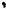 .Taw,   Th .   Ce   caractère   appartient,   en   qualité   de   consonne,   à  la touche chuintante....Employé  comme signe grammatical dans la Langue hébraïque, il est celui de la sympathie et de la réciprocité; joignant à l’abondance du caractère  , Dalet, D, à la force de résistance et de protection du caractère  ,Tet, T, l’idée de perfection et de nécessité, dont il est l’emblème...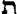 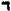 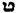 Cette suite idéographique semble trouver son origine dans les signes pictographiques proto-sinaïques, lus pour certains à partir de l'alphabet hébraïque.Comme   image   symbolique,   il   représente   la   bouche   de   l'homme,  son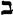 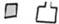 habitation, son intérieur. 	BComme image symbolique,  il représente la tête de l’homme , son mouvement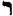 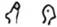 déterminant, sa marche. 	RIl caractérise l’unité, le point central, le principe abstrait d’une chose. Employé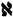 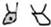 comme signe, il exprime la puissance, la stabilité, la continuité. 	AComme  image  symbolique,   il  représente  la  partie  de  l’arc  d’où  la flèche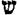 s’élance en sifflant. 	                            Sh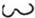 Il représente la main de l’homme, son doigt indicateur. Employé comme signe    grammatical,   il   est   celui   de   la   manifestation   potentielle,   de   la  durée intellectuelle et de l’éternité.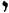 .Employé comme signe grammatical  dans la Langue hébraïque, il est celui de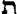 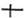 I, Jla sympathie et de la réciprocité 	Thhttp://www.persee.fr/web/revues/home/prescript/article/syria_0039-7946_1928_num_9_4_3327 http://remacle.org/bloodwolf/philosophes/platon/cousin/cratyle.htmA cette stade, une question vient à l'esprit: les mots synthétisent -ils les différentes composantes idéographiques pour former l'idée des choses et des êtres?Le débat,  historiquement  ouvert  par Platon  , in Cratyle  (ou la propriété des noms), "Socrate  y combat  deux  thèses  opposées  sur la vérité du langage,  celle d'Hermogène, qui soutient que les noms sont justes en fonction d'une convention  et celle de Cratyle, qui soutient que les noms sont justes par nature", reste ouvert. Dans la pratique, la traduction d'un texte ancien fait appel conjointement au sens idéographique symbolique et au sens phonétique; Ici la force est attribuée au taureau-boeuf, signfiée par la lettre Aleph ou A.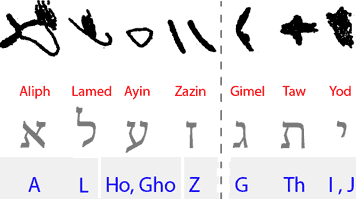 'EL'uzzi, le Gittite. 	nous semble être le nom du propriétaire de ce prisme -talisman. Ce nom signifie « El est ma force (protection) » ou bien « le dieu est ma force (protection).... »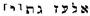 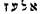 L'inscription en caractères protosinaïques sur le prisme de LakihhPour Fabres d'Olivet, la racine, Ho/Gho- Z peint l'idée suivante:HUZ  Toute  idée  de  force  sensible  et  matérielle, de démonstration   physique:   tout   ce   qui   est   robuste,  corroboratif auxiliaire.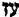 . C’est, en général,  une  chose  qui  se renforce en se doublant, en   s’ajoutant   à  elle-même.   C’est  tout  corps  dur,  âpre, ferme, persistant, comme une pierre, un rocher, une forteresse : c’est tout ce qui jouit d’une grande vigueur générative, comme un bouc; tout ce  qui  est  vigoureux,   audacieux;   tout  ce  qui  sert  d'étaie, de soutien,  de  doublure;  tout  ce  qui  corrobore, affermit, encourage, etc..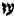 Commentaire: la force du taureau Aleph est transmise à travers la racine Ho/Gho- Z. et de là, me protègeL'idéographie au service du conceptEn hébraïque, Livre s'écrit SPR , Sepher. Ce terme forme avec Principe, le titre du manuscrit  appelé de nos jours en français, Genèse, Sepher Beræshith.  Les lettres S, P et R dans leurs caractères  idéographiques  soulignent,  pour le premier l'idée d'ouverture, puis pour le second celle de fermeture; et enfin pour le dernier, celle de mouvement "bon" ou "mauvais"  (celui qui  fait  vivre, celui qui  fait  mourir).  De plus, par son étymologie  Sepher,  aurait  pour  ascendance  le terme Saphar: compter, énumérer. De là Sepher: compter énumérer ce qui est le principe de création, et par le mouvement ce qui détermine la vie ou la mort.Graphes hébraïques (fonte carrée)Graphes proto- sinaïques et égyptien (P)"Comme  signe grammatical,  ce caractère,  est  celui du mouvement  circulaire,  en ce qui a rapport à la limiteS 	Samekh  circonférentielle  de toute sphère". Associé au signe de l'enveloppement  organique, Gimel ou G pour former la rac.  SG," il peint  l'effet  de la ligne circonférentielle,  s'ouvrant  de plus  en plus, et s'éloignant du centre, SG: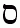 toutes les idées d'extension, d'augmentation, de croissance".un arbre ouvert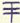 P 	Phé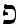 "Ce caractère appartient, en qualité de consonne, à la touche labiale, et possède deux articulations distinctes: par la première    , il se lie au caractère  ou, dont il n’est que le renforcement ; par la seconde , il se lie avec le caractère    , devenu consonne, et prononcé  ou Comme image symbolique, il représente la bouche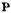 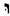 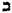 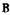 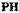 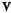 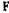 de l’homme, dont il peint te plus bel attribut, celui de rendre ses pensées."une bouche fermée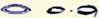 R 	Res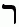 "Employé comme signe gramatical, le caractère R est dans la langue hébraîque, le signe de tout mouvement bon  ou  mauvais.  C'est  unsigne  originel  et  fréquentatif,  image  du  renouvellement  des choses quant à leur mouvement..  Associé au signe de l'enveloppement  organique, Gimel ou G pour former la rac. RG, il indique "toute espèce de mouvement  dans  les organes:  une  émotion,  une commotion, une désorganisation causée par un mouvement trop vif.un tête de profil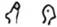 Le livre ou rouleau s'est transformé, sa représentation de même. L'idée d'ouverture a perdurée.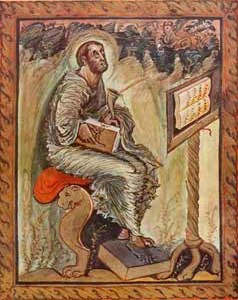 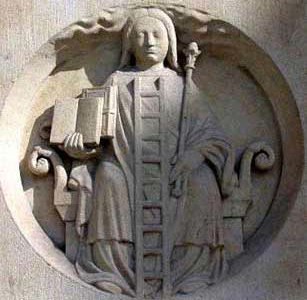 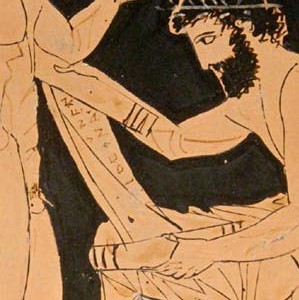 Bouche fermée et livre ouvert; Paris. Notre-Dame.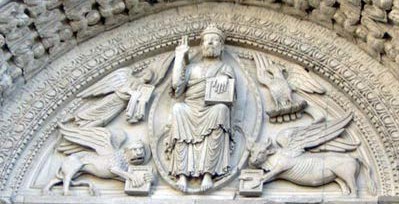 "Je vis ensuite, écrit Saint-Jean, un autre ange fort et puissant, qui descendait  du ciel, revêtu d’une nuée, et ayant un arc-en-ciel sur sa tête. Son visage était comme le soleil, et ses pieds comme des colonnes de feu. Il avait à la main un petit livre ouvert, et il mit son pied droit sur la mer, et son pied gauche sur la terre. Et il cria d’une voix forte, comme un lion qui rugit ; et après qu’il eut crié, sept tonnerres firent éclater leur voix. Et les sept tonnerres ayant fait retentir leur voix, j’allais écrire ; mais j’entendis une voix du ciel qui me dit: Tenez sous le sceau les paroles des sept tonnerres,  et ne les écrivez point... Et cette voix que j’avais entendue dans le ciel s’adressa encore à moi et me dit : Allez prendre le petit livre ouvert qui est dans la main de l’ange qui se tient debout sur la mer et sur la terre. J’allai donc trouver l’ange et je lui dis : Donnez-moi le petit livre. Et il me dit : Prenez -le et le dévorez ; il vous causera de l’amertume dans le ventre, mais dans votre bouche il sera doux comme du miel. »Apocalypse. chap. X.Dans le Psautier de Paris, la bouche fermée est remplacée  par des arbres, la ramure collée au tronc et par un arbre mort. Le mouvement,  quant à lui est signfié par un caprin figurant le début de l'année.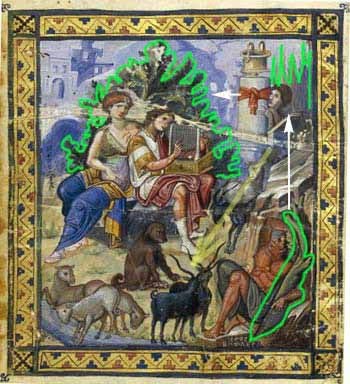 Psautier de ParisLe Principe et la création comme exemple d'écriture numérique au service de l'idéographiePour certains auteurs,les valeurs numéraques accordées aux lettres auraient la Grèce pour origine, pour d'autres, l'origine des lettres de l'alphabet comme chiffres est inconnue. Il convient de signaler l'existence d'une pratique,datée du 1er millénaire, en Mésopotamie, consistant à subsituer les chiffres aux lettres.[1111]Les équivalences  numérales  généralement  admises recouvrent les 22 lettres, soit Aleph ou A à Taw ou Th, soit 1 à 400, groupées 1 à 9, puis de même pour les dizaines. Dans la littérature consacrée à ce sujet, les équivalences 500 à 900, pour les caractères finaux N final à Tz final apparaissent rarement. Il existe pourtant six caractères finaux dont Aleph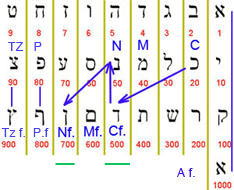 Dans la Genèse en écriture hébraïque, la décomposition numérale des termes hébraïques, concerne semble t-il, les consonnes et non pas le texte voyellisé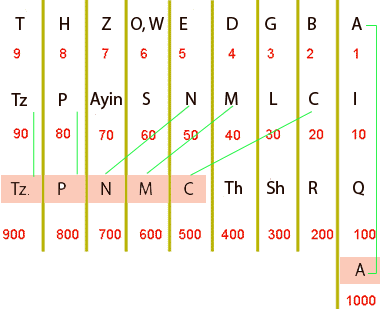 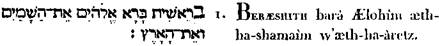 : 157 =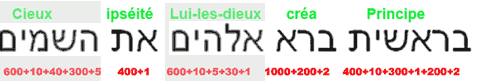 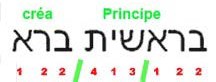 (314 / 221) + (221 /157) /2 = 1.414 ou(314 / 221) + (442 / 314) /2 = 1.414314 / 221 = 1.420 (+ )et221 / 157 =1.407 (-)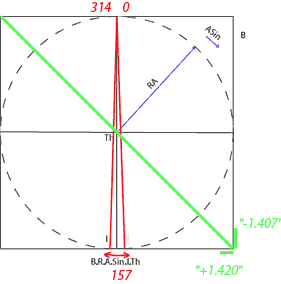 Le Principe principant en action ou 157 est considéré comme 1/2 cycle[1] Certains ont voulu alors voir dans les seules lettres la Bible, un texte prédictionnel; La non pertinence de cette suggestion a pu être démontrée par "un programme  qui permet de fabriquer tous les tableaux que l'on désire à partir d'un texte quelconque" où "  Plus le texte est grand, plus les chances sont grandes. Plus les mots à rechercher sont courts, plus les chances sont grandes, Plus les lettres recherchées sont courantes, plus les chances sont grandes. Plus le tableau comporte de lettres, plus les chances sont grandes".http://classes.bnf.fr/ecritures/arret/signe/chiffre/01.htm"21.35.35.24.44,  fils de 21.11.20.42" : ce sont les noms cryptés d'un père et de son fils figurant sur une tablette d'Uruk, en caractères  cunéiformes, vieille de plus de deux mille ans. Cultivée depuis l'Antiquité par les devins et les mages,  comme  plus  tard par les alchimistes,  pour écarter les profanes, la cryptographie * est plusieurs fois millénaire. "L'origine de l'écriture, un enjeu de la linguistique saussurienne ?Testenoire, Pierre -YvesEquipe de Recherche sur les Aires Culturelles (ERIAC)pytestenoire@yahoo.fr"...Du  traitement  ambivalent   que  reçoivent  les  systèmes  graphiques  chez  Saussure,  l'aspect  le plus connu estincontestablement  la critique,  développée  dans  le sixième  chapitre de l'introduction du Cours de Linguistique Générale, de l'écriture comme « représentation  » tronquée de la langue. Il paraît inutile de rappeler les analyses de Jacques Derrida, dans De la grammatologie, qui lit ce chapitre comme l'indice de l'inscription de la linguistique saussurienne  dans la tradition phonocentrique de la métaphysique occidentale. Depuis les analyses derridiennes, d'autres critiques ont mis en évidence la faiblesse de cechapitre  du CLG,  pointant  le flou du concept  de « représentation  » ou soulignant la spécificité sémiologique du système graphique auquel le modèle saussurien dénie toute autonomie...Sur la nécessité  d'une transcription  rationnelle  pour  la méthode  comparatiste,  Saussure partage la position des néo -grammairiens.  L'analyse  de la représentation  faussée  de l'écriture contenue dans le CLG rentre ainsi dans l'inventaire,  dressé  devant  les  étudiants,  des  erreurs  commises  par  la  linguistique  historique du XIXe siècle. L'examen de cet intermédiaire  fallacieux vaut avertissement  pour ne pas perpétuer la confusion de la lettre et du son imputée aux premiers comparatistes...."LE SIGNE EN QUESTIONAnne -Marie Christin"...La position de Saussure à l'égard des systèmes d'écriture d'origine idéographique  est plus subtile, à vrai dire, que  ne  le  suggère  Tokieda.  Certes,  il  ignore  la  complexité  du  système  japonais,  mais il sait parfaitement reconnaître  ce  qui  distingue  fondamentalement  l'idéogramme  de  la  lettre  alphabétique,  à  partir  de l'exemple chinois, ainsi que ses avantages: «Pour le Chinois, l'idéogramme et le mot parlé sont au même titre des signes de l'idée; pour lui l'écriture est une seconde langue, et dans la conversation,  quand deux mots parlés ont le même son, il lui arrive de recourir au mot écrit pour expliquer sa pensée..."INTRODUCTION A UN MÉMOIRE SUR LA PROPAGATION  DE L'ALPHABET PHÉNICIENFRANÇOIS LENORMANT,IMPRIMERIE A. LAINÉ ET J. HÀVARD, 1800."Nous appelons écriture tout système employé par les hommes pour fixer l’expression de leurs pensées par des signes  matériels,  de  manière  à  pouvoir  se  les  communiquer  entre  eux  autrement  que par la parole et à leur donner une durée.Pour arriver à ce but, deux principes peuvent être appliqués, séparément ou ensemble :1°. L’idéographisme, ou la peinture des idées;2°. Le phonétisme, ou la peinture des sons.L’idéographisme  peut employer deux procédés :1°.  La  représentation  même  des  objets  que  l’on  veut  désigner;  c’est  ce  que  Clément d’Alexandrie appelle procéder , dans uncélèbre passage sur les hiéroglyphes égyptiens ;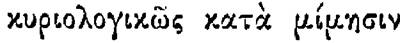 2° La représentation  d’un objet  matériel  ou d’une  figure  convenue  pour  exprimer  une  idée abstraite  ; c’est cequ’on désigne par le nom de symbolisme.Le phonétisme présente également deux degrés :1°  Le  syllabisme  qui  considère  dans  la  parole  comme  un  tout  indivisible,  et  représente par un seul signe la syllabe, composée d'une articulation ou consonne, muette par elle-même, et d'un son vocal qui y sert de motion;2° L'alphabétisme, qui décompose la syllabe et en représente par des signes distincts la consonne et la vovelle.Par une  marche  logique et conforme  à la nature  des choses, ainsi qu'à l'organisation même de l'esprit humain, tous les systèmes d'écriture ont commencé par l'idéographisme  et ne sont arrivés que par un progrès graduel au phonétisme.  Dans l'emploi du premier principe, ils ont tous débuté par la méthode purement figurative,  qui les a conduits à la méthode symbolique. Dans la peinture des sons, ils ont traversé l'état du syllabisme avant d'en venir à celui de l'alphabétisme pur, dernier terme du progrès en ces matières."François RASTIERLa triade sémiotique, le trivium et la sémantique linguistique http://revues.unilim.fr/nas/document.php?id=2641"Le texte principal en la matière est sans nul doute le début controversé du Perl hermeneias d'Aristote (cf. Hans Arens, Arlstotle's  Theory  of  Language  and  its Tradition,  Amsterdam,  Benjamins,  1974)  :  «La  parole  est un ensemble  d'éléments symbolisant  les états de l'âme, et l'écriture un ensemble  d'éléments symbolisant  la parole. Et, de même  que  les hommes  n'ont pas tous le même  système  d'écriture,  ils ne parlent pas tous de la même façon. Toutefois,  ce que  la parole  signifie  immédiatement,  ce sont des états  de l'âme qui, eux, sont identiques pour tous les hommes; et ce que ces états de l'âme représentent, ce sont des choses, non moins identiques pour tout le monde» (1,16 a, 3-8)"...............POUR UNE GRAMMATOLOGIE  DE LA FIGURE THOMAS VERCRUYSSEhttp://www.fabula.org/revue/document6903.phphttp://www.persee.fr/web/revues/home/prescript/article/hel_0750 -8069_2002_num_24_2_2174http://www.persee.fr/web/revues/home/prescript/article/hel_0750 -8069_2002_num_24_2_2174